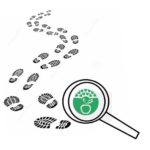 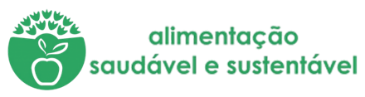 Na minha casa não desperdiçamos alimentos!E agora…Deixa-nos a tua receitaTítulo: Sopa de courgete e coentros + Salada de ovo e queijo fetaIngredientes: Sopa de courgete: courgete, chuchu, nabo, cebola, coentros, azeite ,sementes de sésamo pretas.Salada de ovo: alface, folhas de acelga, ovo, 1 colher de sobremesa de óleo de coco virgem, queijo Feta, nozes, azeitonas e abacate.Procedimentos: Sopa de courgete: lavar os legumes todos, cortar a courgete em rodelas, descascar o chuchu, o nabo e a cebola, cortar às fatias, e juntar os pés dos coentros. Juntar água (só a tapar os legumes para a sopa ficar cremosa). Deixar ao lume cerca de 20 minutos, e, antes de desligar, acrescentar a rama dos coentros. Acrescentar um fio de azeite. Passar com a varinha mágica. Quando colocar no prato junta-se uma colher de chá de sementes de sésamo pretas.Salada de ovo: colocar a colher de óleo de côco na frigideira anti aderente e passado alguns instantes, juntar 2 ovos batidos. Mexer os ovos passado alguns instantes e retirar da frigideira. Colocar no prato as folhas de mistura de alfaces, folhas de acelga, os ovos mexidos, o queijo feta cortado aos quadradinhos, as azeitonas e o abacate. Temperar com azeite e vinagre e acrescentar as nozes.     	Tabela de registos 	Tabela de registos Dia 1PESO DO DESPERDÍCIO DIA 1Registo em peso de alimentos desperdiçados durante a preparação das refeições (ex: quando preparam uma sopa, pesar o as partes dos legumes descartados, cascas, raízes, etc.)100 gApós a refeição verificar se a mesma foi consumida na sua totalidade. Registo em peso.0gDia 2PESO DO DESPERDÍCIO DIA 2Registo em peso de alimentos desperdiçados durante a preparação das refeições (ex: quando preparam uma sopa, pesar o as partes dos legumes descartados, cascas, raízes, etc.)125 gApós a refeição verificar se a mesma foi consumida na sua totalidade. Registo em peso.100 gDia 3PESO DO DESPERDÍCIO DIA 3Registo em peso de alimentos desperdiçados durante a preparação das refeições (ex: quando preparam uma sopa, pesar o as partes dos legumes descartados, cascas, raízes, etc.)120gApós a refeição verificar se a mesma foi consumida na sua totalidade. Registo em peso.0 g